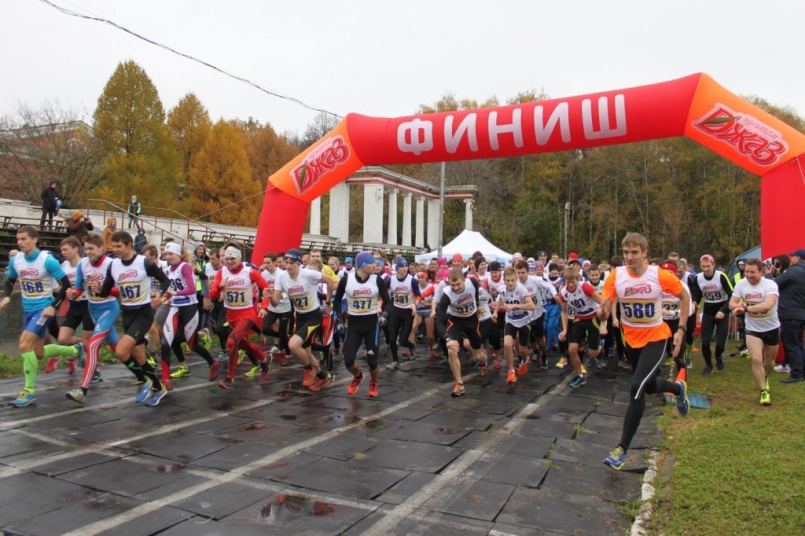 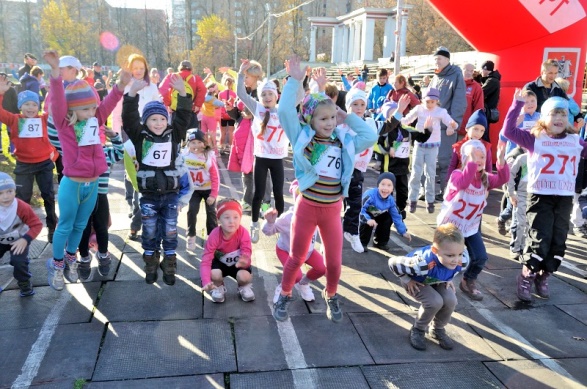 П Р О Г Р А М М АОсенний традиционный кросс «Измайловское кольцо 2018»13 октября 2018 год (суббота)ВАО города Москвы, шоссе Энтузиастов, 33 (стадион «Авангард»)Заявки принимаются до 15.00, 12.10.18ПРЕДВАРИТЕЛЬНАЯ РЕГИСТРАЦИЯ ОБЯЗАТЕЛЬНАОкончательная версия стартового протокола и регламента будут представлены на сайте ARTA-SPORT.RU 13.10.18 в 20.00.Можно зарегистрироваться по ссылке: http://arta-sport.ru/event252.htmlИли отправить заявку на электронную почту: glo-tanya@yandex.ru (групповые заявки)Телефоны для справок:8-916-636-37-10 Ирина, 8-916-730-86-20 Татьяна, 8-985-905-11-04 Карина.Каждый участник соревнований получит памятный приз. ПРЕДВАРИТЕЛЬНЫЙ РЕГЛАМЕНТДЕТСКИЕ ЗАБЕГИ7.30-10.00 – Регистрация и выдача номеров участникам детских забегов10.30 – Старт на 400 м (1 круг по стадиону) – ДМ0, ДД010.40 – Старт на 400 м (1 круг по стадиону) – ДМ1, ДД110.50 – Старт на 1 км (1 круг по 1 км) – ДМ2, ДД211.05 – Старт на 1 км (1 круг по 1 км) – ДМ3, ДД311.15 – Награждение победителей и призеров детских забеговОСНОВНЫЕ ЗАБЕГИ7.30-11.00 – Регистрация и выдача номеров участникам основных забегов11.30 – Старт на 5,3 км (1 круг по 5,3 км) – Ю мл, Д мл, Ю ср, Д ср11.45 – Старт на 10,6 км (2 круга по 5,3 км) – Ю ст, Д ст, Ж2, М3           – Старт на 15,9 км (3 круга по 5,3 км) – Ж0, Ж1, М2          – Старт на 21,2 км (4 круга по 5,3 км) – М0, М113.00 – Награждение победителей и призеров основных забеговВозрастные группыСтартовый взносДМ0, ДД0, ДМ1, ДД1 – участие бесплатно.ПитаниеНа дистанциях основных забегов будет оборудован пункт питания (в транзитной зоне после 5,3 км). На финише всех участников ждет чай, энергетический напиток, сладости.ПроездОт станции Шоссе Энтузиастов на трамвае № 24, 34, 36, 37, 8 (3 остановки) до   Кинотеатра Слава. Далее 200 м пешком до стадиона Авангард.   От метро Партизанская   на автобусе № 131 (6 остановок) до    Кинотеатра   Слава.   Далее 400   м   пешком   до    стадиона   Авангард. От метро Шоссе Энтузиастов на автобусе № 125, 141, 214, 702, Н4   или   на маршрутке № 104к, 291к, или на трамвае № 24, 34, 36, 37, 8 до Кинотеатра Слава. Далее 200 м пешком до стадиона Авангард.Схема кругаhttps://yandex.ru/maps/?um=constructor%3Af9655016fcc3d2652a282c47dac7fe836bf275621d6678279d4f7bdd52b3afa1&source=constructorLink – информация по ссылке.№№ п/пСокращенное наименование группыПолноенаименование группыГод рожденияДистанция1ДМ0, ДД0дети-мальчики, девочки нулевой группы2012 г.р. и мл.400 м2ДМ1, ДД1дети-мальчики, девочки первой группы2010-2011 г.р.400 м3ДМ2, ДД2дети-мальчики, девочки второй группы2008-2009 г.р.1000 м4ДМ3, ДД3дети-мальчики, девочки третьей группы2006-2007 г.р.1000 м5Ю мл, Д млюноши, девушки младшего возраста2004-2005 г.р.5,3 км6Ю ср, Д срюноши, девушки среднего возраста2002-2003 г.р.5,3 км7Ю ст, Д стюноши, девушки старшего возраста2000-2001 г.р.10,6 км8М0, Ж0мужчины, женщины основного возраста1999-1979 г.р.21,2 км/15,9 км9М1, Ж1мужчины, женщины первой возрастной группы1978-1969 г.р.21,2 км/15,9 км10М2мужчины второй возрастной группы1968-1959 г.р.15,9 км11Ж2женщины второй возрастной группы1968 г.р. и ст.10,6 км12М3мужчины третьей возрастной группы1958 г.р. и ст.10,6 кмСроки оплатыВозрастная группаРазмер стартового взносадо 12.10.18 включительноДМ2, ДД2, ДМ3, ДД3200 рублейв день соревнованийДМ2, ДД2, ДМ3, ДД3300 рублейдо 12.10.18 включительноЮ мл, Д мл, Ю ср, Д ср300 рублейв день соревнованийЮ мл, Д мл, Ю ср, Д ср400 рублейдо 12.10.18 включительноЮ ст, Д ст, Ж2, М3400 рублейв день соревнованийЮ ст, Д ст, Ж2, М3500 рублейдо 12.10.18 включительноЖ0, Ж1, М2500 рублейв день соревнованийЖ0, Ж1, М2600 рублейдо 12.10.18 включительноМ0, М1600 рублейв день соревнованийМ0, М1700 рублей